FireFox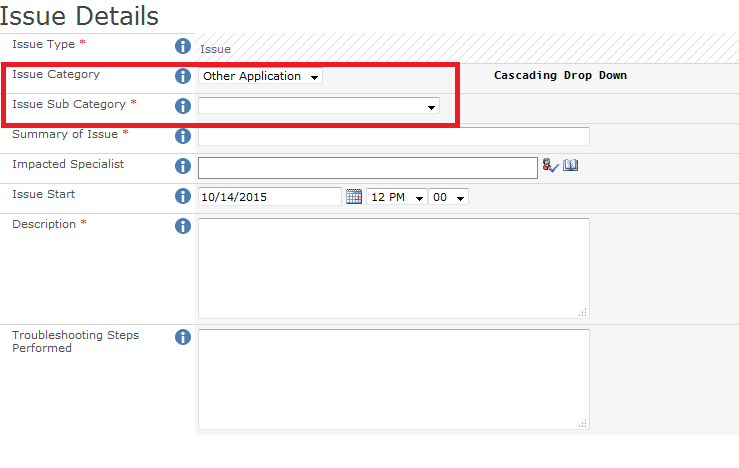 Internet Explorer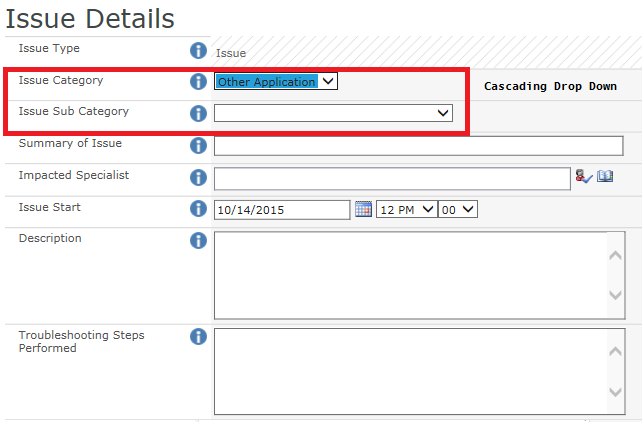 